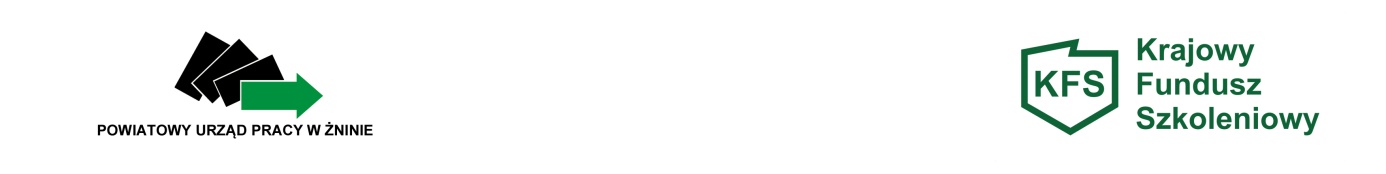 ................................................                                                                                                       (Nazwa/pieczęć pracodawcy)ANKIETA BADAJĄCA ZAPOTRZEBOWANIE NA ŚRODKI KRAJOWEGO FUNDUSZU SZKOLENIOWEGO W 2023 ROKUZgodnie z priorytetami ustalonymi przez Ministra właściwego ds. pracy w 2023 roku środki KFS będą przeznaczone na: 1. Wsparcie kształcenia ustawicznego skierowane do pracodawców zatrudniających cudzoziemców. 2. Wsparcie kształcenia ustawicznego w związku z zastosowaniem w firmach nowych procesów, technologii i narzędzi pracy. 3. Wsparcie kształcenia ustawicznego w zidentyfikowanych w danym powiecie lub województwie zawodach deficytowych.*4. Wsparcie kształcenia ustawicznego dla nowozatrudnionych osób (lub osób, którym zmieniono zakres obowiązków) powyżej 50 roku życia. 5. Wsparcie kształcenia ustawicznego osób powracających na rynek pracy po przerwie związanej ze sprawowaniem opieki nad dzieckiem oraz osób będących członkami rodzin wielodzietnych. 6. Wsparcie kształcenia ustawicznego osób poniżej 30 roku życia w zakresie umiejętności cyfrowych oraz umiejętności związanych z branżą energetyczną i gospodarką odpadami. * Zawody deficytowe wg badania Barometr zawodów – źródło https://barometrzawodów.plZgodnie z Priorytetami Rady Rynku Pracy w 2023 roku środki rezerwy KFS będą przeznaczone na:A. Wsparcie kształcenia ustawicznego pracowników Centrów Integracji Społecznej, Klubów Integracji Społecznej, Warsztatów Terapii Zajęciowej, Zakładów Aktywności Zawodowej, członków lub pracowników spółdzielni socjalnych oraz pracowników zatrudnionych w podmiotach posiadających status przedsiębiorstwa społecznego wskazanych na liście/rejestrze przedsiębiorstw społecznych prowadzonym przez MRiPS. B. Wsparcie kształcenia ustawicznego osób z orzeczonym stopniem niepełnosprawności. C. Wsparcie kształcenia ustawicznego w obszarach/branżach kluczowych dla rozwoju powiatu/województwa wskazanych 
w dokumentach strategicznych/planach rozwoju. D. Wsparcie kształcenia ustawicznego instruktorów praktycznej nauki zawodu bądź osób mających zamiar podjęcia się tego zajęcia, opiekunów praktyk zawodowych i opiekunów stażu uczniowskiego oraz szkoleń branżowych dla nauczycieli kształcenia zawodowego. E. Wsparcie kształcenia ustawicznego osób, które mogą udokumentować wykonywanie przez co najmniej 15 lat prac w szczególnych warunkach lub o szczególnym charakterze, a którym nie przysługuje prawo do emerytury pomostowej. Uwaga: Ankieta ma charakter badawczy i nie stanowi zobowiązania dla żadnej ze stron!Kształcenie ustawiczne pracowników  i pracodawców,  w tym:Liczba osóbŚredni koszt na osobę(w zł) Ogólna kwota zapotrzebowaniaKurs/szkolenieStudia podyplomoweEgzaminyBadania lekarskie i/lub psychologiczneUbezpieczenie NNWRazem Kształcenie ustawiczne pracowników
i pracodawców,  w tym:Liczba osóbŚredni koszt na osobę(w zł) Ogólna kwota zapotrzebowaniaKurs/szkolenieStudia podyplomoweEgzaminyBadania lekarskie i/lub psychologiczneUbezpieczenie NNWRazem 